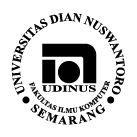 BUAT BERITA DENGAN JENIS ( PILIH SALAH SATU)Kategori Peristiwa                                                                                                           Video yang berisi tentang kejadian aktual dan disertakan informasi lengkap/naskah berita seputar peristiwa tersebut.  
Durasi maksimal 3 menit.Kategori News Feature							           Video liputan mengenai hal menarik, yang memiliki unsur pemberitaan, lebih diutamakan mengenai hal-hal yang berkenaan dengan kepentingan publik (seperti kebijakan, fasilitas umum, dll) di sekitar anda yang sudah diedit. 
Dengan  durasi maksimal 5 menit.

Karya dibuat 2 buah : Satu, KUMPULKAN PADA PENGAWAS UJIAN, memakai VCD dengan Sampul dan cover sesuai jadwal ujian. JANGAN LUPA ABSEN SEBAGAI BUKTI TELAH MENGUMPULKAN KARYA.Satu lagi kirimkan ke Redaksi Wideshot ke: Wide Shot Metro TV Jl. Pilar Mas Raya Kav. A-D Kedoya Kebon Jeruk, Jakarta Barat 11520. 		                     Atau upload ke : http://www.wideshot.metrotvnews.com 		                     	            WEBMAIL : wideshot@metrotvnews.com                                                             Sertakan Identitas Diri + No. HP/ telepon aktif (wajib)Syarat dan Ketentuan Video:                                                                                                A.   Konten :  1. Tidak mengandung SARA, kekerasan & pornografi.2. Tidak mengeksploitasi penderitaan subyek.3. Karya merupakan karya asli dan belum pernah dipublikasikan ataupun disayembarakan sebelumnya.4. Melampirkan data diri, nomor KTP, nomor handphone, dan alamat e-mail.5. Karya dan seluruh lampirannya dikirim dalam bentuk MOV, MP4, WMV atau MPEG. B.     Teknis:1. Gambar Jelas (warna/tidak gelap, focus, resolusi  cukup untuk disiarkan format broadcast).  2. Kualitas audio memadai (suara jelas).C.    Format Penyajian:Format untuk Peristiwa:Karya bisa berupa video mentah hasil shooting dengan berbagai media  (handphone, atau kamera).Karya bisa berupa hasil editing dari peristiwa yang terjadi. Karya dibuat kelompok, masing2 kelompok terdiri 2 orang Format untuk News Feature: Opening (Stand Up Jurnalis Warga) mereportase tema yang diliput – visual seputar tema yang diliput – wawancara dengan nara sumber yang kompeten sesuai tema yang diliput – visual – Closing (stand up Jurnalis Warga). Catatan: Visual diisi narasi/naskah.Visual seputar tema yang diliput (tanpa Opening) – wawancara dengan nara sumber yang kompeten sesuai tema yang diliput – visual – Closing (stand up Jurnalis Warga). Catatan: Visual diisi narasi/naskah.  Visual seputar tema yang diliput (tanpa Opening) – wawancara dengan nara sumber yang kompeten sesuai tema yang diliput (Stand Up Jurnalis Warga) mereportase tema yang diliput – visual  (tanpa Closing/stand up Jurnalis Warga). Catatan: Visual diisi narasi/naskah...................Do the best.......................Koord. Mata Kuliah              Agus Triyono,S.Sos,MSiKaprogdiSuhariyanto,MKom